8 klasė, 6 pamokaMieli aštuntokai, kas dar neatsiuntė atliktus likusius bilietus, prašau atsiskaityti, nes artėja mokslo metų pabaiga (siųsti katinrita7@gmail.com)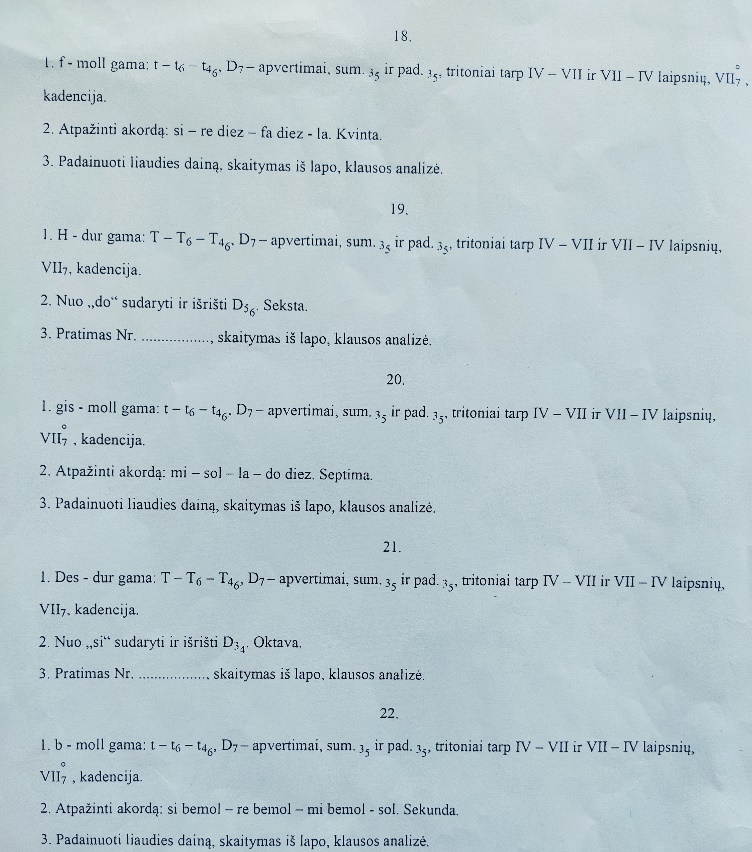 Pasirinkti ir išmokti liaudies dainą (kas dar neturi liaudies dainų, surasti ir išsirinkti panaudojant Kašponio solfedžio knygą ar paskambinti man pamokos metu pagal tvarkaraštį)